Elements of the bidding conversation – quick reviewOpening 1 heart or 1 spade – what is promised?Assume the lowest point value until given further information.Responding to partner’s opening 1 heart/spade – what is promised?Assume the lowest point value until given further information.	Clarify 2NTDescribing/limiting your hand – the concept of “captaincy”		Opener				ResponderMinimum	12 - 14				6 - 9/10Medium	15 - 17				10 – 12Maximum	18+					13+Minimum + minimum = partial scoreMinimum + medium = possible gameMinimum + maximum = gameMedium + minimum = add the points and consider the possibilities (invitational bids)Etc.Consider last week’s hands.North	13 HCP			South 13 HCPKQxxx					Jx			Axx					KJxxxXx					KQJxAxx					QxEast 19 HCP				West 7 HCPQJxx					AKxxAQxxx				xxKx					xxxAK					xxxxOpening a minor at the one level12-21 pointsNo 5+ card major3+ cards in suit – 4/4 open diamonds, 3/3 open clubsHandout: Responding to Partner’s 1 or 1  Opening Bid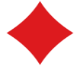 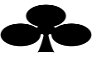 No-Frills OvercallingAt the 1 level - could be your hand – lead-directing – suggests defense5+ card suit7+ pointsSuit quality consideration: # of cards in suit + # of honors in suit = 7 or moreAdvancer’s response: 7-11 points and a 3+ card fit – raise partner’s suit.	12+ points – cuebid opponent’s suit – the conversation continuesAt the 2 levelWithout a jump shows a hand with opening values5+ card suitOpening valuesWith a jump is pre-emptive – descriptive – lead-directing – suggests defense6 cards in the suit6-9 points Suit quality: 2 of top 3 or 3 of top 5 honors in suitAdvancer’s responses:  Estimate partner’s points - add yours and determine possibilities. Take-out doubles - Opponents have opened the bidding and you have:Opening strength3+ cards in all unbid suits (preferably with an honor in each)Shortness in opponents’ suit (void, singleton, doubleton)	Neither you nor partner has bid anything other than passResponding to partner’s TAKE-OUT doubleTake it out if your RHO passes.  Repeat:  Take it out!  You must bid.0 – 8 points	bid best suit at lowest level9 – 11 points	jump a level, bid best suit12+ points	cuebid opponent’s suitNo-Trump responses to take-out double require more points8 – 10 points and at least one “stopper” in opponent’s suit – bid NT at lowest level possible11 – 12 points and more than one “stopper” – jump in NT13+ points and more than one “stopper” – bid 3NTIf your RHO bids something other than pass, a bid by you is voluntary and shows values, so Doubler can bid again without extra values.  If, however, advancer has been forced to bid and has shown 0-8 points, a rebid by T-O doubler shows 17+ points.